Reckitt BenckiserMATERIAL SAFETY DATA SHEET1. Product and Company IdentificationProduct Name CAS# Product use Distributed byProfessional EASY-OFF® - Oven & Grill Cleaner AerosolMixture Oven cleanerReckitt BenckiserMorris Corporate Center IV399 Interpace ParkwayP.O. Box 225Parsippany, NJ 07054-0225In Case of Emergency: 1-800-338-6167Transportation Emergencies: 24 Hour Number:North America: CHEMTREC: 1-800-424-9300 Outside North America: 1-703-527-3887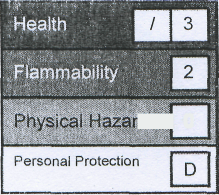 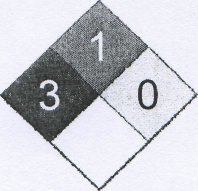 xii-fl 02. Hazards IdentificationEmergency overviewDANGER -- CORROSIVECAUSES BURNS TO SKIN AND EYES ON CONTACT. HARMFUL !F SWALLOWED. Contents under pressure.Avoid breathing spray mist. Wear long rubber gloves when using. Avoid contact with eyes, skin, mucous membranes and clothing. DO NOT ingest. Use only with adequate ventilation. Do not puncture or incinerate container. DO NOT expose to heat or store at temperatures above 120°F (49°C). Never leave can on stove or near source of heat. Avoid spraying oven pilot light. Keep off all electrical connections such as heating element, thermostat, bulb receptacles, and light switch. Avoid freezing.Potential short term health effects Routes of exposure Eyes SkinInhalationIngestion Target organs Chronic effects Signs and symptoms OSHA Regulatory StatusPotential environmental effectsKEEP OUT OF REACH OF CHILDREN.Eye, Skin contact, Inhalation, Ingestion. Causes burns.Causes burns.Not expected to be a skin sensitizer.None expected during normal conditions of use.However intentional misuse by deliberately concentrating and inhaling the contents maybe harmful or fatal.Harmful if swallowed.Eyes. Respiratory system. Skin. Gastrointestinal tract.The finished product is not expected to have chronic health effects.The product causes burns of eyes, skin and mucous membranes.This product is a "Hazardous Chemical" as defined by the OSHA Hazard CommunicationStandard, 29 CFR 1910.1200.See section 12.#21116Page 1    of   7Issue date4. First Aid MeasuresFirst aid procedures Eye contactSkin contactInhalationIngestionNotes to physician General adviceIMMbDIATELY flush eyes with water. Remove any contact lenses and continue to flush eyes for at least 15 minutes. If irritation persists, seek medical attention immediately.Rinse immediately and remove contaminated clothing. Wash thoroughly with soap and water and continue flushing for at least 10 minutes. If discomfort persists, seek medical attention immediately.Move to fresh air. If symptoms develop or persist, seek medical advice.Do not induce vomiting. Rinse mouth thoroughly and seek medical attention immediately.Treat patient symptomatically.Keep away from sources of ignition. No smoking. If you feel unwell, seek medical advice (show the label where possible). Ensure that medical personnel are aware of the material(s) involved, and take precautions to protect themselves. Show this safety data sheet to the doctor in attendance. Avoid contact with eyes and skin. Keep out of reach of children.5. Fire Fighting MeasuresFlammable properties Extinguishing mediaSuitable extinguishing mediaUnsuitable extinguishing media Protection of firefightersSpecific hazards arising fromthe chemicalProtective equipment for firefightersHazardous combustion productsExplosion dataSensitivity to mechanical impact Not available Sensitivity to static discharge       Not availableAerosol flame extension less than 18 inches (45 cm).Dry chemical. Alcohol foam. Water spray. Not availableContents under pressure. Pressurized container may explode when exposed to heat or fiame. Cool containers with flooding quantities of water until well after fire is out.Firefighters should wear full protective clothing including self contained breathing apparatus.May include and are not limited to: Oxides of carbon. Oxides of nitrogen.6. Accidental Release MeasuresPersonal precautionsEnvironmental precautions Methods for containmentMethods for cleaning upEnsure adequate ventilation. Keep unnecessary personnel away. Do not touch or walk through spilled material. Do not touch damaged containers or spilled material unless wearing appropriate protective clothing. Keep people away from and upwind of spill/leak.Prevent further leakage or spillage if safe to do so. Do not contaminate water.Eliminate all ignition sources (no smoking, flares, sparks, or flames in immediate area). Stop leak if you can do so without risk. Prevent entry into waterways, sewers, basements or confined areas.Before attempting clean up, refer to hazard data given above. Remove sources of ignition. Although the chance of a significant spill or leak is unlikely in aerosol containers, in the event of such an occurrence, absorb spilled material with a non-flammable absorbent such as sand or vermiculite.#21116Page 2   of   7Issue date29-Feb-20127, Handling and StorageHandling	DANGEREnsure adequate ventilation. Do not get this material in your eyes, on your skin, or on your clothing. Do not breathe vapours or spray mist. Do not ingest. DO NOT expose to heat or store at temperatures above 120°F (49°C) as the container may burst. Wear long rubber gloves when using. Never leave can on stove or near source of heat. Avoid spraying oven pilot light. Keep off all electrical connections such as heating element, thermostat, bulb receptacles, and light switch.Storage	Keep out of reach of children.   Do not store at temperatures above 49 °C (120.2°F).Keep away from heat, open flames or other sources of ignition. Keep from freezing.NOTE TO PARENTS: Intentional misuse by deliberately concentrating and inhaling aerosol products may be harmful or fatal. Help stop inhalation abuse; for information visit www.inhalant.org.8. Exposure Controls / Personal ProtectionExposure limitsIngredient(s)	Exposure LimitsEthanol, 2-(2-butoxyethoxy)-	ACGIH-TLVNot established OSHA-PELNot establishedMonoethanolamine	ACGIH-TLVTWA: 3 ppm STEL: 6 ppm OSHA-PELTWA: 3 ppmPetroleum gases, liquefied, sweetened	ACGIH-TLVNot established OSHA-PELNot establishedSodium hydroxide	ACGIH-TLVCeiling: 2 mg/m3 OSHA-PEL TWA: 2 mg/m3Engineering controls	Provide adequate ventilation.Personal protective equipmentEye / face protection	tightly fitting safety gogglesHand protection	Rubber gloves. Confirm with a reputable supplier first.Skin and body protection	As required by employer code, long sleeved clothingFollow label directions carefully.
Respiratory protection	Not normally required under normal use conditions.General hygiene considerations   Handle in accordance with good industrial hygiene and safety practice. When using donot eat or drink. Wash hands before breaks and immediately after handling the product.9. Physical and Chemical PropertiesAppearance	l-oamy SprayColor	White.Form	AerosolOdor	CharacteristicOdor threshold	Not availablePhysical state	GaspH	13.329-Feb-2012Freezing point Boiling point Pour point Evaporation rate Flash point Auto-ignition temperatureFlammability limits in air, lower, % by volumeFlammability limits in air, upper, % by volumeVapor pressure Vapor density Specific gravity Octanol/water coefficient Solubility (H2O) VOC (Weight %) ViscosityNot available Not available Not available Not available>	200 °F (> 93.33 °C) (Liquid)
Not availableNot availableNot availableNot availableNot available1,052 @ 25"C (Concentrate)Not available>	95 % @ 70° F
Not available
Not availableStability and ReactivityReactivityPossibility of hazardous reactionsChemical stabilityConditions to avoidIncompatible materialsHazardous decomposition productsThis product may react with strong oxidizing agents. Hazardous polymerization does not occur. Stable under recommended storage conditions.Aerosol containers are unstable at temperatures above 49°C (120.2°F).Do not spray on pilot light, electrical connections, switch, heating elements, orthermostats.Do not spray onto aluminum or painted surfaces as damage to these surfaces may occur.Do not use on grill exterior, interior or components.Acids. Oxidizing agents. Aluminum.May include and are not limited to: Oxides of carbon. Oxides of nitrogen.11. lexicological InformationNot expected to be a skin sensitizer.InhalationIngestion Sensitization Chronic effectsNone expected during normal conditions of use.However intentional misuse by deliberately concentrating and inhaling the contents maybe harmful or fatal.Harmful if swallowed.The finished product is not expected to have chronic health effects.The finished product is not expected to have chronic health effects.#21116Page 4   of   7Issue dateCarcinogenicity Mutagenicity Reproductive effects TeratogenicityName of lexicologically Synergistic ProductsThe finished product is not expected to have chronic health effects. The finished product is not expected to have chronic health effects. The finished product is not expected to have chronic health effects. The finished product is not expected to have chronic health effects. Not availableEcological InformationEcotoxicityComponents of this product have been identified as having potential environmental concerns.Ecotoxicity - Freshwater Algae - Acute Toxicity DataEthanol, 2-(2-butoxyethoxy)-	112-34-5	96 Hr EC50 Desmodesmus subspicatus: >100 mg/LMonoethanolamine	141-43-5	72 Hr EC50 Desmodesmus subspicatus: 15 mg/LEcotoxicity - Freshwater Fish - Acute Toxicity Data96 Hr LC50 Lepomis macrochirus: 1300 mg/L [static]96 Hr LC50 Pimephales promelas: 227 mg/L [flow-through]; 96 Hr LC50 Brachydaniorerio: 3684 mg/L [static]; 96 Hr LC50 Lepomis macrochirus: 300-1000 mg/L [static]; 96Hr LC50 Oncorhynchus mykiss: 114-196 mg/L [static]; 96 Hr LC50 Oncorhynchusmykiss: >200 mg/L [flow-through]96 Hr LC50 Oncorhynchus mykiss: 45.4 mg/L [static]Ethanol, 2-(2-butoxyethoxy)-Monoethanolamine112-34-5 141-43-5Sodium hydroxide	1310-73-.°.Ecotoxicity - Water Flea - Acute Toxicity DataEthanol, 2-(2-butoxyethoxy)-	112-34-5Monoethanolamine	141-43-5Persistence / degradability	Not availableBioaccumulation / accumulation	Not availableMobility in environmental media	Not availableEnvironmental effects	l\ot avaiiaoleAquatic toxicity.	Not availablePartition coefficient	Not availableChemical fate information	Not available24 Hr EC50 Daphnia magna: 2850 mg/L; 48 Hr EC50 Daphnia magna: >100 mg/L 48 Hr EC50 Daphnia magna: 65 mg/L13. Disposes ConsiderationsDisposal instructionsWaste from residues / unused productsContaminated packagingDispose in accordance with all applicable regulations. Not availableNot available14. Transport InformationU.S. Department of Transportation (DOT")UN1S50, Aerosols, Class 2.2 (8), Re-classed as LimitedQuantity, FDR5IDDEN FROM AIR TRANSPORTTransportation of Dangerous Goods (TDG - Canada)UN 1950, Aerosols, Class 2.2 (8), Re-classed as LimitedQuantity, FORBIDDEN FROM AIR TRANSPORTIMOG (Marine Transport)UN1950, Aerosols, Class 2.2 (8), Limited QuantityIATA/ICAO (Air)UN 1950, Aerosols, non-flammable, containingsubstances in Class 8, Packing Group II, 2.2 (8), FORBIDDEN FROM AIR TRANSPORT15. Regulatory InformationOccupational Safety and Health Administration (OSHA)29 CFR 1910.1200 hazardous        Yes chemicalUS Federal regulations	This product is a "Hazardous Chemical" as defined by the OSHA Hazard CommunicationStandard, 29 CFR 1910.1200.Product Registration:   Product is compliant with CPSC regulatory guidelines; a specific registration is not required for this product.U.S. - CERCLA/SARA - Hazardous Substances and their Reportable QuantitiesSodium hydroxide	1310-73-2	1000 Lb final RQ; 454 kg final RQU.S. - CWA (Clean Water Act) - Hazardous Substances
Sodium hydroxide	1310-73-2	PresentCERCLA (Superfund) reportable quantitySodium hydroxide: 1000.000029-Feb-2012Super-fund Amendments and Reauthorization Act of 1986 (SARA)Hazard categories	Immediate Hazard - YesDelayed Hazard - No Fire Hazard - No Pressure Hazard - Yes Reactivity Hazard - NoSection 302 extremely	Nohazardous substanceSection 311 hazardous chemical No
Clean Air Act (CAA)	Not availableClean Water Act (CWA)	Hazardous substanceState regulations	This product does not contain a chemical known to the State of California to causecareer, birth defects or other reproductive harm.U.S. - California - 8 CCR Section 339 - Director's List of Hazardous SubstancesMonoethanolamine	141-43-5	PresentSodium hydroxide	1310-73-2	PresentU.S. - Illinois - Toxic Air ContaminantsMonoethanolamine	141-43-5	PresentU.S. - Louisiana - Reportable Quantity List for PollutantsSodium hydroxide	1310-73-2	1000 Lb final RQ; 454 kg final RQU.S. - Massachusetts - Right To Know ListMonoethanolamine	141-43-5	PresentSodium hydroxide	1310-73-2	PresentU.S. - Minnesota - Hazardous Substance ListMonoethanolamine	141-43-5	PresentSodium hydroxide	1310-73-2	PresentU.S. - New Jersey - Right to Know Hazardous Substance ListMonoethanolamine	141-43-5	sn 0835Sodium hydroxide	1310-73-2	sn1706U.S. - New York - Reporting of Releases Part 597 - List of Hazardous SubstancesSodium hydroxide	1310-73-2	1000 Lb RQ (air); 100 Ib RQ (land/water)U.S. - Pennsylvania - RTK (Right to Know) ListMonoethanolamine	141-43-5	PresentSodium hydroxide	1310-73-2	Environmental hazardU.S. - Rhode Island - Hazardous Substance ListMonoethanolamine	141-43-5	Toxic; FlammableSodium hydroxide	1310-73-2	Toxic (caustic); Flammable (caustic)Inventory statusCountry(s) or region	Inventory name	On inventory (yes/no)*United States & Puerto Rico	Toxic Substances Control Act (TSCA) Inventory	YesA "Yes" indicates that all components of this product comply with the inventory requirements administered by the governing country(s)16. Other InformationDisclaimer	This product should only be used as directed on the label and for the purpose intended.To the best of our knowledge, the information contained herein is accurate. However, neither the above named supplier nor any of its subsidiaries assumes any liability whatsoever for the accuracy or completeness of the information contained herein. Final determination of suitability of any material is the sole responsibility of the user. All materials may present unknown hazards and should be used with caution. Although certain hazards are described herein, we cannot guarantee that these are the only hazards that exist.Further information	Professional EASY-OFF® Oven & Grill Cleaner Aerosol - 24oz - 367270 v4.0Issue date	29-Feb-2012Effective date	Oi-Mar-2012Prepared by	Reckitt Bencklser Regulatory Department 800-333-3899Other information	For an updated MSDS, please contact the supplier/manufacturer listed on the firstpage of the document.#21116	Page 7   of   7LEGEND HMIS/NFPALEGEND HMIS/NFPASevere4Serious3Moderate2Slight1Minimal03. Composition/ Informationon IngredientsIngredient(s)CAS#PercentEthanol, 2-(2-butoxyethoxy)-112-34-52.5-10Petroleum gases, liquefied, sweetened68476-86-82.5-10Sodium hydroxide1310-73-22.5-10Monoethanolamine141-43-51 -2.5Component analysis - LC50 Ingredient(s)LC50Ethanol, 2-(2-butoxyethoxy)-Not availableMonoethanolamine1210 mg/m3 mousePetroleum gases, liquefied, sweetenedNot availableSodium hydroxide Component analysis - Oral LD50 Ingredient(s)Not availableLD50Ethanol, 2-(2-butoxyethoxy)-2000 mg/kg guinea pig; 3384 mg/kg rat; 2200 mg/kg rabbitMonoethanolamine1720 mg/kg rat; 700 mg/kg mousePetroleum gases, liquefied, sweetenedNot availableSodium hydroxide Effects of acute exposureEye                                                     Causes burns. Skin                                                    Causes burns.Not available